 Listen and tick.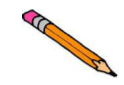 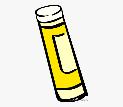 What’s this?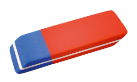                                                              a)                                                  b)                                        c) What colour is your schoolbag? 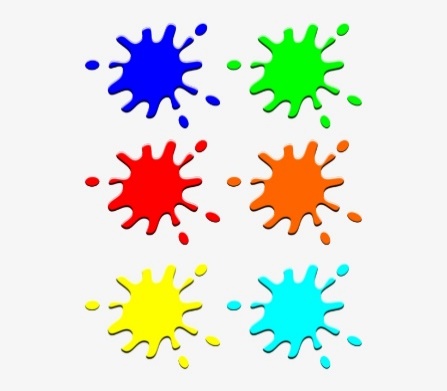 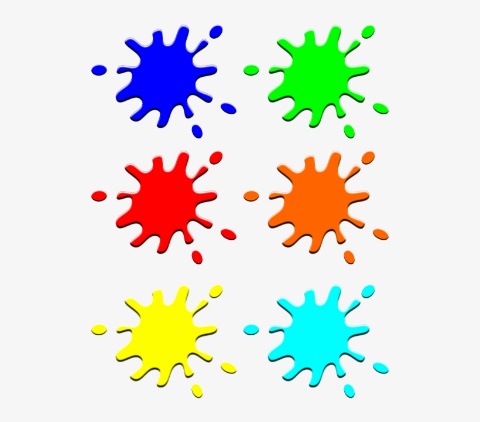 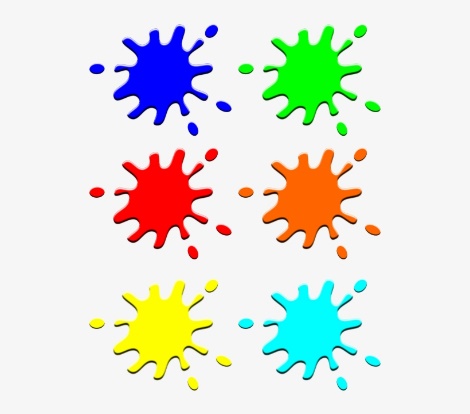                                                              a)                                                  b)                                         c) How many pens have you got?                                                              a)                                                  b)                                         c) 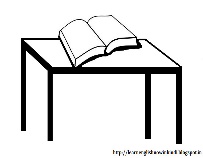 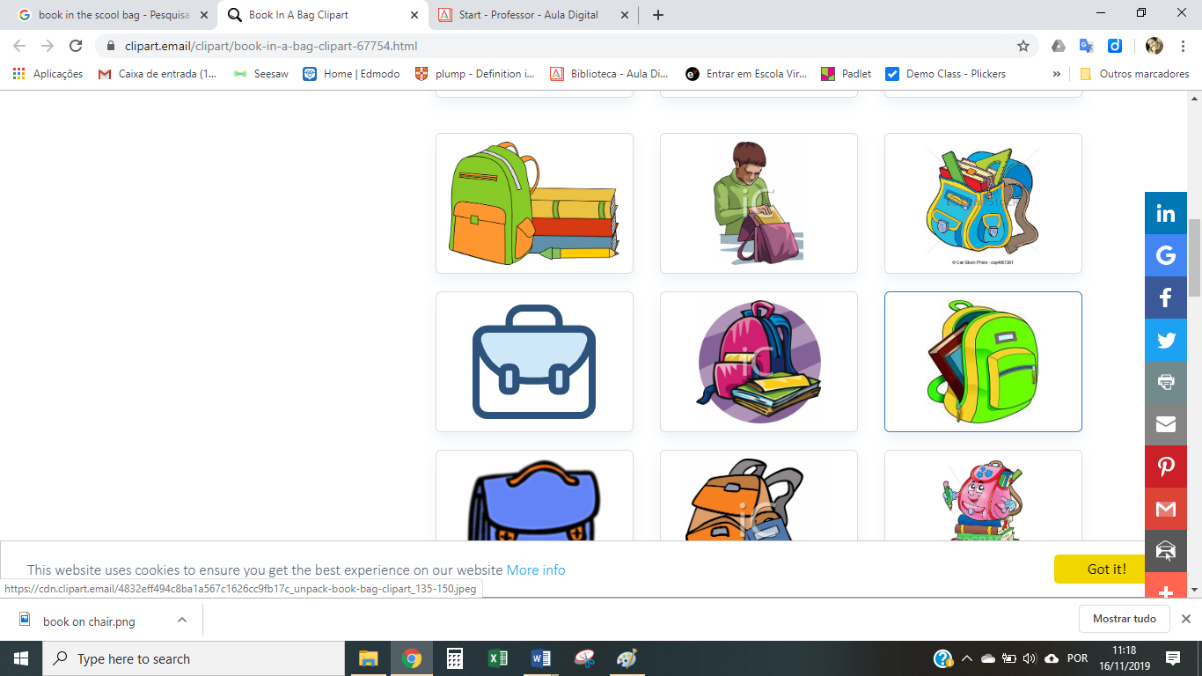 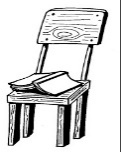 Where’s the book?                                                              a)                                               b)                                          c) 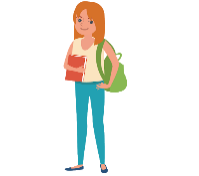 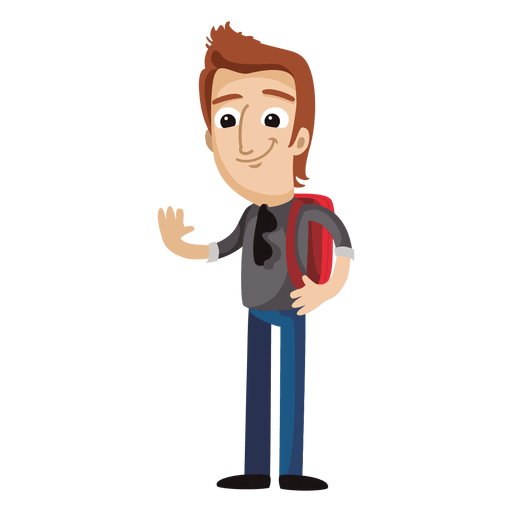 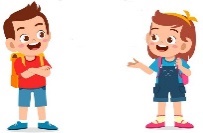 Who’s this?                                                              a)                                               b)                                          c) How many students are there?                                                 a)                                               b)                                          c) What’s your favourite day?                                                 a)          Sunday                        b)          Tuesday                 c)         ThursdayTRANSCRIPTEXERCISE 1 One:MAN: What’s this under the desk?GIRL: Oh, it’s a rubber.Two: MAN: You’ve got a new schoolbag, haven’t you?GIRL: Oh yes, it’s green.Three:MAN: How many pens have you got?GIRL: I’ve got thirteen pensFour:MAN: Where is the book?GIRL: It’s in the schoolbag.Five:MAN: Look, This is Mrs. Jones. She’s the new English teacher.GIRL: Really?six:MAN: How many students are there in your class?GIRL: Well, there are 5 girls and 10 boys: 15.seven:MAN: What’s your favourite day of the week?GIRL: I like Saturday and Sunday but my favourite day is Tuesday because I have English.ANSWER KEYabcbccbName: ____________________________    Surname: ____________________________    Nber: ____   Grade/Class: _____Name: ____________________________    Surname: ____________________________    Nber: ____   Grade/Class: _____Name: ____________________________    Surname: ____________________________    Nber: ____   Grade/Class: _____Assessment: _____________________________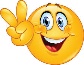 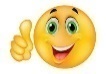 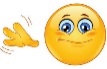 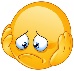 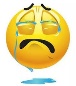 Date: ___________________________________________________    Date: ___________________________________________________    Assessment: _____________________________Teacher’s signature:___________________________Parent’s signature:___________________________